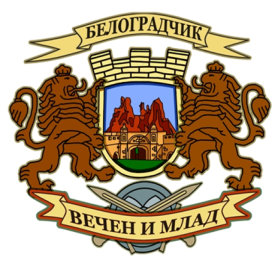                                       ОБЩИНА   БЕЛОГРАДЧИК                               	  3900 гр. Белоградчик,                                       http://www.belogradchik.egov.bg                               	  ул. „Княз Борис І” № 6,                                 email: kmet@belogradchik.egov.bg                               	  област Видин                      Phone/Fax: +359 936 53017; GSM: +359 879145320ДОКМЕТАНА ОБЩИНА БЕЛОГРАДЧИКСрок на изпълнение: веднага.П Р О Т О К О Лза устно заявяване на нотариално удостоверяване на верността на преписи и извлечения от документи и книжа(Уникален идентификатор на административната услуга - 2072)Днес, ..............................., длъжностното лице: …….............................................................................................................................................................(посочват се трите имена на лицето)на длъжност .....................................................................................................................................................................в .................................................................................................................................................................,(наименование на длъжността и звеното)на основание чл. 29, ал. 5 от АПК състави този протокол в уверение на това, че заявителят …………………………………………….………………………….......................................................,(посочват се трите имена на лицето)с постоянен/настоящ адрес гр./с. ................................................., община……………..…...…..……, област……..………….…...., ул. (ж.к.) …………………….……………………...................., тел.:………..........................., електронна поща ……………………………..устно заяви искане за нотариално удостоверяване на верността на преписи и извлечения от документи и книжа:..........................................................................................................................................................................................................................................................................................................................................(посочва се видът на документа и/или книжата)Заявителят прилага следните документи:Документ за самоличност (лична карта).Документ, от който е направен преписът или извлечението, представен за удостоверяване - оригинал.Копие на документа, от който е направен преписът или извлечението, представен за удостоверяване (при необходимост).Препис или извлечение, за което следва да се удостовери верността.Длъжностно лице:.........................................(име и подпис)Заявител: .......................................................(подпис)